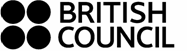 APPLICATION FORMVenice Art Biennale 2019: Steward-Research FellowshipsThe information I have given on this form, and on any enclosures, is correct and I recognise that the British Council may terminate the Fellowship without notice, should I knowingly mislead during the selection process (sign and date below)Signature (or type name).................................................................................................Date..........................................................Surname/Family Name:Title (Mr/Miss/Mrs/Ms)Title (Mr/Miss/Mrs/Ms)First names (in full):Address:        Address:        Address:        Postcode:Postcode:Nationality:Tel: Home                                      MobileTel: Home                                      MobileE-mail:E-mail:E-mail:Partner Institution: Partner Institution: Please state your academic course and year of study if applicable OR your involvement with the Partner Institution:Please state your academic course and year of study if applicable OR your involvement with the Partner Institution:Please state, in order of preference, your preferred 3 dates/groups you wish to undertake the fellowship in Venice (please state group 1-7 from the dates in the guidelines):Please state, in order of preference, your preferred 3 dates/groups you wish to undertake the fellowship in Venice (please state group 1-7 from the dates in the guidelines):1st choice:

2nd choice:

3rd choice:1st choice:

2nd choice:

3rd choice:Please state your interest in this international Fellowship and how you meet the application criteria (Maximum 100 words)Please state your interests in the research opportunity in Venice in relation to the curatorial statement for ‘May You Live in Interesting Times’ and/or Cathy Wilkes’ work Maximum 100 words)Please state how you fit the profile for the stewarding role and outline any key relevant experience relating to the responsibilities involved (Maximum 100 words)Please explain any personal or professional interests in exhibition work, public programming or communications, how you would seek to enrich engagement around the British Pavilion exhibition, and what you would hope to gain from this experience (Maximum 100 words)